Gorbanenko IuriiGeneral details:Certificates:Experience:Position applied for: ETODate of birth: 01.01.1970 (age: 47)Citizenship: UkraineResidence permit in Ukraine: YesCountry of residence: UkraineCity of residence: NikopolPermanent address: 17a, Udarniy lane, Dnipropetrovsk reg,Contact Tel. No: +38 (095) 092-87-85E-Mail: yurkogorban@gmail.comSkype: yurkogorbanU.S. visa: NoE.U. visa: Yes. Expiration date 06.07.2027Ukrainian biometric international passport: Not specifiedDate available from: 17.07.2017English knowledge: GoodMinimum salary: 5000 $ per month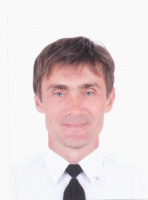 DocumentNumberPlace of issueDate of expiryCivil passportEO103497Nikolaev00.00.0000Seamanâs passportAB612178Nikolaev10.07.2022Tourist passportFG813835Mykolaiv06.07.2027TypeNumberPlace of issueDate of expiryCert of competency02514/2017/11Kherson00.00.0000Endorsment02514/2017/11Kherson21.02.2022Proficiency in Survival Craft7746OMTC Kherson05.06.0018Advanced Fire Fighting7568OMTC Kherson14.01.2022DESIGNATED SECURITY DUTIES20178OMTC Kherson28.12.2021Medical First Aid33655OMTC Kherson30.12.2021Oil&Chemical Tanker10121/2017/07Mykolaiv10.05.2022Gas Tanker10122/2017/07Mykolaiv10.05.2022Security Related Training33734OMTC Kherson28.12.2021Basic Training11447OMTC Kherson13.01.2022PositionFrom / ToVessel nameVessel typeDWTMEBHPFlagShipownerCrewingElectrician28.03.2016-29.10.2016SeabreezeGeneral Cargo18305B&W,7S35MC6650BelizeTrans Holding OverseasSeafactor ltdElectrician02.11.2013-01.04.2014Sea LionMulti-Purpose Vessel4037MAK3000Antigua and BarbudaBischoff Schiffahrts Gmbh&Co.KG MS âSCOTSeafactorElectrician26.12.2012-08.05.2013Kaiser SEaOil Product Tanker2400B&W1650AngolaFAMAR-PSC,LDA,Angola, +244222332444,   +SeafactorElectrician26.02.2012-26.06.2012Mgarr (renamed in Kaiser Sea)Oil Product Tanker2400B&W1650Malta (then Angola)FAMAR-PSC,LDA,Angola, +244222332444,   +SeafactorElectrician27.12.2010-25.07.2011VerlaineGeneral Cargo3320Skoda1400CambodiaVerlaine shippingAzimutElectrician19.06.2009-04.02.2010Volgobalt 121Dry Cargo3566Skoda1320UkraineTedial shipping&mdash;